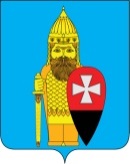 АДМИНИСТРАЦИЯ ПОСЕЛЕНИЯ ВОРОНОВСКОЕ В ГОРОДЕ МОСКВЕ ПОСТАНОВЛЕНИЕ23.12.2019 г. № 111Об утверждении муниципальной программы «Выборочный капитальный ремонт многоквартирныхжилых домов в 2020 году»В соответствии с Федеральным законом от 06.10.2003г. № 131-ФЗ «Об общих принципах организации местного самоуправления в Российской Федерации», частью 1 статьи 179 Бюджетного кодекса Российской Федерации, Законом города Москвы от 06.11.2002г. № 56 «Об организации местного самоуправления в городе Москве», Уставом поселения Вороновское, в целях создания благоприятных условий проживания граждан, администрация поселения Вороновское постановляет:1. Утвердить муниципальную программу «Выборочный капитальный ремонт многоквартирных жилых домов в 2020 году» (приложение).2. Опубликовать настоящее постановление в бюллетене «Московский муниципальный вестник» и разместить на официальном сайте администрации поселения Вороновское в информационно-телекоммуникационной сети «Интернет».3. Контроль за исполнением настоящего постановления возложить на заместителя главы администрации поселения Вороновское Войтешонок Л.Ю.И.о. главы администрациипоселения Вороновское                                                                     А. В. ТавлеевПриложениек постановлению администрациипоселения Вороновское в городе Москвеот 23.12.2019г. № 111МУНИЦИПАЛЬНАЯ ПРОГРАММА«Выборочный капитальный ремонт многоквартирных жилых домов в 2020 году»Паспорт муниципальной программыАнализ проблемы и обоснование ее решения программными методамиТехническое состояние жилищного фонда поселения Вороновское зависит от качества и регулярности выполнения работ по содержанию и ремонту жилого фонда в соответствии с «Правилами и нормами технической эксплуатации жилищного фонда» утвержденных Постановлением Госстроя РФ от 27.09.2003г. № 170. Отсутствие капитального ремонта мест общего пользования жилищного фонда в течении длительного времени привело к износу отдельных конструктивных элементов (оконные и дверные заполнения, светильники, поручни перил, замки этажных электрощитов), неудовлетворительному состоянию внутренней отделки мест общего пользования.   Для достижения намеченной цели предусмотрено решение следующих задач:-ремонт 26-ти входных групп и подъездов многоквартирных домов поселения Вороновское согласно адресному перечню многоквартирных домов поселения Вороновское на выполнение работ по ремонту подъездов в 2020 году за счет средств бюджета поселения Вороновское (приложение к программе);Прогноз развития реализации программы и планируемые показатели по итогам реализации программыПрограмма включает в себя комплекс мероприятий, необходимых для восстановления технических характеристик общедомовых инженерных коммуникаций, отдельных конструктивных элементов и внутренней отделки мест общего пользования многоквартирных домов. В соответствии с целью и задачами программы основной эффект от реализации ее мероприятий имеет, прежде всего социальную направленность.Исходя из целей программы, предусматриваются основные направления ее реализации:- своевременное и качественное проведение ремонтных работ для создания благоприятных условий проживания граждан. Цель, задачи и конечные результаты программыЦелью программы является обеспечение комфортных условий проживания жителей поселения, приведение технических характеристик жилья в соответствие с требованиями, установленными нормативными актами Российской Федерации и г. Москвы.Достижение цели программы будет осуществляться путем выполнения следующих задач:- качественное выполнение работ по ремонту мест общего пользования;- обеспечение нормативных эксплуатационных свойств отдельных конструктивных элементов;- повышение уровня комфорта условий проживания;Сроки и этапы реализации программыПрограмма предусматривает один этап реализации – 2020 годРесурсное обеспечение программыПрограмма реализуется за счет средств местного бюджета поселения Вороновское.Финансирование мероприятий программы за счет средств местного бюджета поселения Вороновское  осуществляется в установленном законодательством порядке. Общий объем финансирования на реализацию программы составляет 10 188 083,43 руб.Оценка эффективности программыРеализация программных мероприятий позволит обеспечить комфортные условия проживания жителей поселения, приведение технических характеристик жилья в соответствие с требованиями, установленными правовыми актами Российской Федерации и г. Москвы.Эффективность реализации программы по использованию бюджетных денежных средств, выделенных для реализации программы, определяется достижением целевых показателей.7. Организация управления и контроль за ходом программыФормы и методы управления реализацией программы определяются администрацией поселения Вороновское.Общее руководство и управление реализацией программных мероприятий осуществляет администрация поселения Вороновское.Администрация поселения Вороновское является заказчиком программы и координатором деятельности исполнителей мероприятий программы. Администрация поселения Вороновское осуществляет:- разработку механизмов привлечения дополнительных финансовых ресурсов для реализации программы;- контроль за эффективным и целевым использованием бюджетных средств на реализацию программы;- анализ количественных и качественных параметров состояния и развития секторов экономики и подготовку соответствующих предложений, в том числе по совершенствованию нормативной правовой базы, необходимой для реализации программы;- привлечение организаций для реализации проектов программы в соответствии с действующим законодательством;- информационно - аналитическое обеспечение процесса реализации программы, мониторинг выполнения программы в целом и входящих в ее состав мероприятий;- подготовку в установленные сроки годового доклада о ходе реализации программы Совету депутатов поселения Вороновское.Контроль за исполнением настоящей программы осуществляет глава администрации поселения Вороновское.8. Перечень мероприятий программы9. Целевые показатели эффективности реализации программы Приложение к муниципальной программе «Выборочный капитальный ремонт многоквартирных жилых домов на 2020 год»Адресный перечень многоквартирных домов поселения Вороновское на выполнение работ по ремонту подъездов в 2020 году за счет средств бюджета поселения ВороновскоеНаименование программы«Выборочный капитальный ремонт многоквартирных жилых домов на 2020 год» (далее программа)Основание для разработки-Федеральный закон от 06.10.2003г. № 131-ФЗ «Об общих принципах организации местного самоуправления в Российской Федерации»;-Федеральный закон от 23.11.2009г. № 261-ФЗ «Об энергосбережении и о повышении энергетической эффективности, и о внесении изменений в отдельные законодательные акты Российской Федерации»;- Бюджетный кодекс РФ;- Постановление Правительства РФ от 18.11.2013г. № 1034 «О коммерческом учете тепловой энергии, теплоносителя»;- Закон города Москвы от 06.11.2002г. № 56 «Об организации местного самоуправления в городе Москве»;- Жилищный кодекс Российской Федерации; -Устав поселения Вороновское;- Постановление Госстроя РФ от 27.09.2003г. № 170 «Об утверждении Правил и норм технической эксплуатации жилищного фонда»Цель программыСоздание благоприятных условий проживания 
гражданЗадачи программыУлучшение качественных показателей содержания жилого фонда, повышение сроков эксплуатации отдельных конструктивных элементов зданийКонечные результатыПриведение в соответствие с требованиями «Правил и норм технической эксплуатации жилищного фонда» 26-ти подъездов многоквартирных домов, дополнительные работы по дооснащению замене почтовых ящиков в 3-х подъездах многоквартирного дома.Перечень мероприятий программып.8 программыЗаказчик программыадминистрация поселения ВороновскоеРазработчик программы и ответственный исполнитель программыадминистрация поселения ВороновскоеКоординатор программыглава администрации поселения ВороновскоеСроки реализации программы2020 годОбъемы и источники финансированияОбщий объем средств на реализацию мероприятий – 10 188 083,43 руб. в том числе:- средства бюджета поселения Вороновское – 10 188 083,43 руб.№ п/пНаименование и содержание мероприятийОтветственный исполнитель мероприятийСроки исполненияОбъемы финансирования (руб.)Источники финансирования1234561Ремонт подъездов многоквартирных домов (Приложение к муниципальной программе)Организации, привлекаемые в соответствии с действующим законодательствомI-III квартал 2020 г.10 188 083,43 Бюджет поселения Вороновское№ п/пнаименование мероприятийнаименование целевого показателяед. изм.плановые значения 2020 г.123451Выполнение работ по ремонту подъездов многоквартирных домовПриведение мест общего пользования и отдельных конструктивных элементов в соответствие с требованиями «Правил и норм технической эксплуатации жилищного фонда»Количество26 (ремонт)1Выполнение работ по ремонту подъездов многоквартирных домовПриведение мест общего пользования и отдельных конструктивных элементов в соответствие с требованиями «Правил и норм технической эксплуатации жилищного фонда»Количество3 (доп. работы)№ п/пАдрескол-воподъездовстоимостьруб.1п. д/о Вороново, д. № 1, подъезд № 1110 145 681,432п. д/о Вороново, д. № 1, подъезд № 2110 145 681,433п. д/о Вороново, д. № 1, подъезд № 3110 145 681,434п. д/о Вороново, д. № 2, подъезд № 1110 145 681,435п. д/о Вороново, д. № 2, подъезд № 2110 145 681,436п. д/о Вороново, д. № 2, подъезд № 3110 145 681,437п. д/о Вороново, д. № 2, подъезд № 4110 145 681,438п. д/о Вороново, д. № 3, подъезд № 1110 145 681,439п. д/о Вороново, д. № 3, подъезд № 2110 145 681,4310п. д/о Вороново, д. № 3, подъезд № 3110 145 681,4311п. д/о Вороново, д. № 3, подъезд № 4110 145 681,4312пос. ЛМС, мкр. "Центральный", д. № 17, подъезд № 1110 145 681,4313пос. ЛМС, мкр. "Центральный", д. № 17, подъезд № 2110 145 681,4314пос. ЛМС, мкр. "Центральный", д. № 17, подъезд № 3110 145 681,4315пос. ЛМС, мкр. "Центральный", д. № 17, подъезд № 4110 145 681,4316пос. ЛМС, мкр. "Центральный", д. № 15, подъезд № 1110 145 681,4317пос. ЛМС, мкр. "Центральный", д. № 15, подъезд № 2110 145 681,4318пос. ЛМС, мкр. "Центральный", д. № 15, подъезд № 3110 145 681,4319пос. ЛМС, мкр. "Центральный", д. № 15, подъезд № 4110 145 681,4320пос. ЛМС, мкр. "Центральный", д. № 9, подъезд № 1110 145 681,4321пос. ЛМС, мкр. "Центральный", д. № 9, подъезд № 2110 145 681,4322пос. ЛМС, мкр. "Центральный", д. № 9, подъезд № 3110 145 681,4323пос. ЛМС, мкр. "Центральный", д. № 9, подъезд № 4110 145 681,4324пос. ЛМС, мкр. "Центральный", д. № 18, подъезд № 1110 145 681,4325пос. ЛМС, мкр. "Центральный", д. № 18, подъезд № 2110 145 681,4326пос. ЛМС, мкр. "Центральный", д. № 5 подъезд № 1210 145 681,4327Замена почтовых ящиков подъезда № 1, 2, 3; МКД № 19, расположенного по адресу: г. Москва, поселение Вороновское, пос. ЛМС, мкр. "Центральный" (доп. работы)342 402,00Итого:Итого:26/310 188 083,43